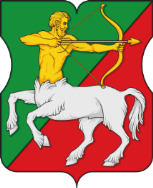 СОВЕТ ДЕПУТАТОВмуниципального округаБУТЫРСКИЙР Е Ш Е Н И Е14.12.2023 № 01-04/17-6О признании утратившим силу решения Совета депутатов муниципального округа Бутырский от 27.02.2014 № 01-01-3/10В соответствии со статьей 48 Федерального Закона от 6 октября 2003 года № 131-ФЗ «Об общих принципах организации местного самоуправления в Российской Федерации», Совет депутатов муниципального округа Бутырский решил:Признать утратившим силу решение Совета депутатов муниципального округа Бутырский от 27.02.2014 № 01-01-3/10 «О порядке организации и проведения публичных слушаний в муниципальном округе Бутырский».Опубликовать настоящее решение в бюллетене «Московский муниципальный вестник» и разместить на официальном сайте www.butyrskoe.ru. Направить настоящее решение в Департамент территориальных органов исполнительной власти города Москвы.Контроль за исполнением данного решения возложить на главу муниципального округа Бутырский Шкловскую Н.В.Глава муниципального округа Бутырский                         Н.В. Шкловская